ПАСПОРТ СПЕЦИАЛИСТАИдентификация личности   2. Очная аспирантура     Год окончания    Государство3. Заочная докторантура     Год окончания    ГосударствоМесто работы1.Государство     Кыргызская Республика2. Область        г. Бишкек3.Организация КНУ им Ж. Баласагына4. Должность   Заведующий кафедрой «Экономика» КНУ им Ж. БаласагынаСведения о ДС (заполняется сотрудниками ВАК)1. Шифр ДС ____________________________________2. Должность в ДС_______________________________3. Правомочность для фиксированного рассмотрения по научной специальности (шифр) ____________________________________________________________________________4. По совокупности научных трудов____________________________________________________________________________Наличие ученой степени1.Степень (К) кандидат экономических наукОтрасль наук Экономика и управления народным хозяйствомШифр специальности (по номенклатуре научных трудов) 08.00.05Дата присуждения      20.11.2006       2.Степень (Д) доктор экономических наук               Отрасль наук Финансы, денежное обращение и кредитШифр специальности (по номенклатуре научных трудов) 08.00.10Дата присуждения 24.11.2016Наличие ученых званий1.Ученое звание (доцент/снс)   доцент Специальность ЭкономикаУченый совет (академический совет) Дата присвоения 26.06 20092. Ученое звание (профессор)Специальность Финансы, денежное обращение и кредитУченый совет (академический совет) Дата присвоения  Наличие академических званий1.ЗваниеНаучные результаты (всего) 981.Количество публикаций т.ч. научных _77___ монографий__5_, учебно-методических__16_открытий___________, изобретений____________Научные трудыНациональная экономика и пути ее развития в условиях цифровой глобализации Кемелдинова Ж.М., Алыбаев Д.Б.В сборнике: Перспективы, организационные формы и эффективность развития сотрудничества российских и зарубежных ВУЗов. Сборник материалов VIII Ежегодной международной научно-практической конференции. 2020. С. 224-233.Современное состояние аграрного сектора Кыргызской Республики Алыбаев Д.Б., Ураимова Н.Ж.Наука, новые технологии и инновации Кыргызстана. 2019. № 10. С. 75-79.Текущая инвестиционная ситуация в экономике Кыргызской Республики Алыбаев Д.Б., Темиров Н.Ж.Наука, новые технологии и инновации Кыргызстана. 2019. № 11. С. 82-85.Применение информационных технологий в агропромышленном комплексе Алыбаев Д.Б., Ураимова Н.Ж.Наука, новые технологии и инновации Кыргызстана. 2019. № 7. С. 103-106.
 Аналитические инструменты оценки финансовых показателей коммерческих банков Кыргызской Республики»  Алыбаев Ж.Б., Москаленко О.А, Моннография 2019г типография КЭУ«Кредитные ресурсы коммерческого банка: пути повышения эффективности их использования»Алыбаев  Ж.Б., Москаленко О.А.    Монография 2019г типография КЭУ«Роль коммерческих банков во внешнеторговых операциях хозяйствующих субъектов» Алыбаев  Ж.Б., Москаленко О.А.    Монография 2020 г типография КЭУОсновные: шифр научной специальности 08.00.10Основные смежные: шифр научной специальности  Дополнительные смежные: шифр научной специальностиРезюме (заполняется сотрудниками ВАК)Специальность (шифр), по которой научный работник может быть включен в состав совета1.Основная___________ 2. Сменная _____________ 3. Дополнительная_________________Дата заполнения «___»______________ 20____гПредседатель ДС___________________     ________________________________________ (подпись)                                                                     (ФИО)№ отдела ВАК    _____________________ Ответственное лицо _______________________Фото обязательно прикрепить.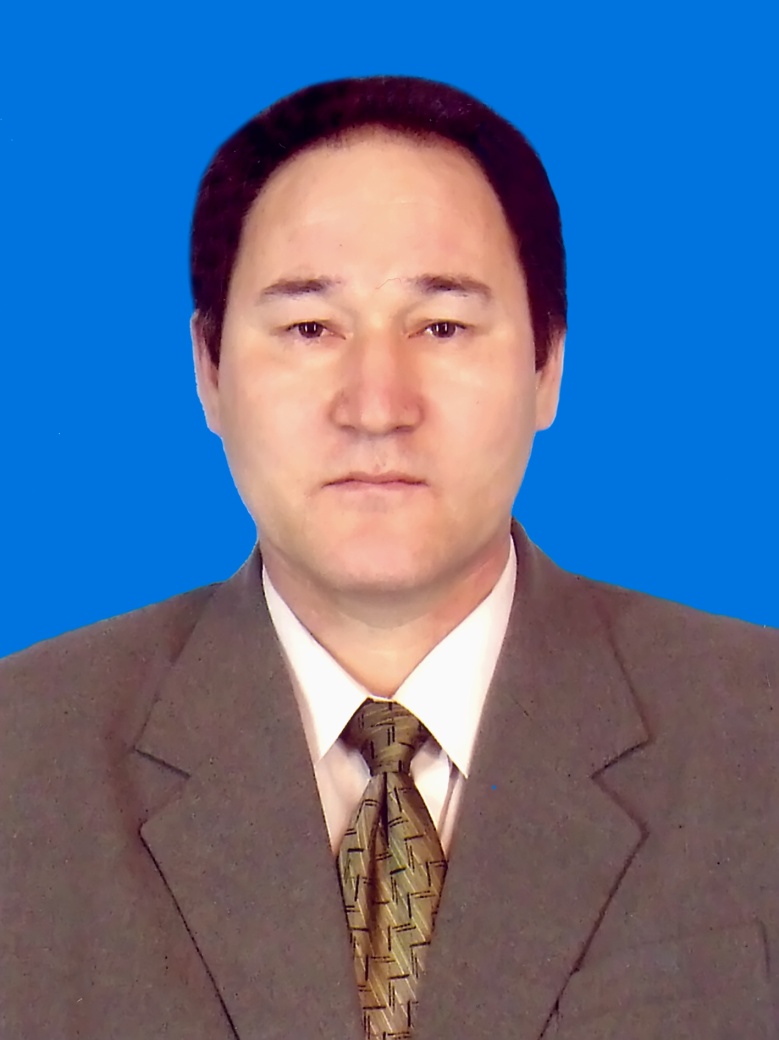 1.Фамилия Алыбаев 2.Имя Джапар3.Отчество Бузурманкулович5. Дата рождения 04.09.19636. Место рождения с Жаны-Базар Джалал-Абадской области7. Национальность кыргыз8. Гражданство      КыргызстанОбразование – высшее 1.Название    Ленинградский Финансово-Экономический Институт им. Вознесенского Н.А. Год окончания вуза 1990Государство Российская Федерация